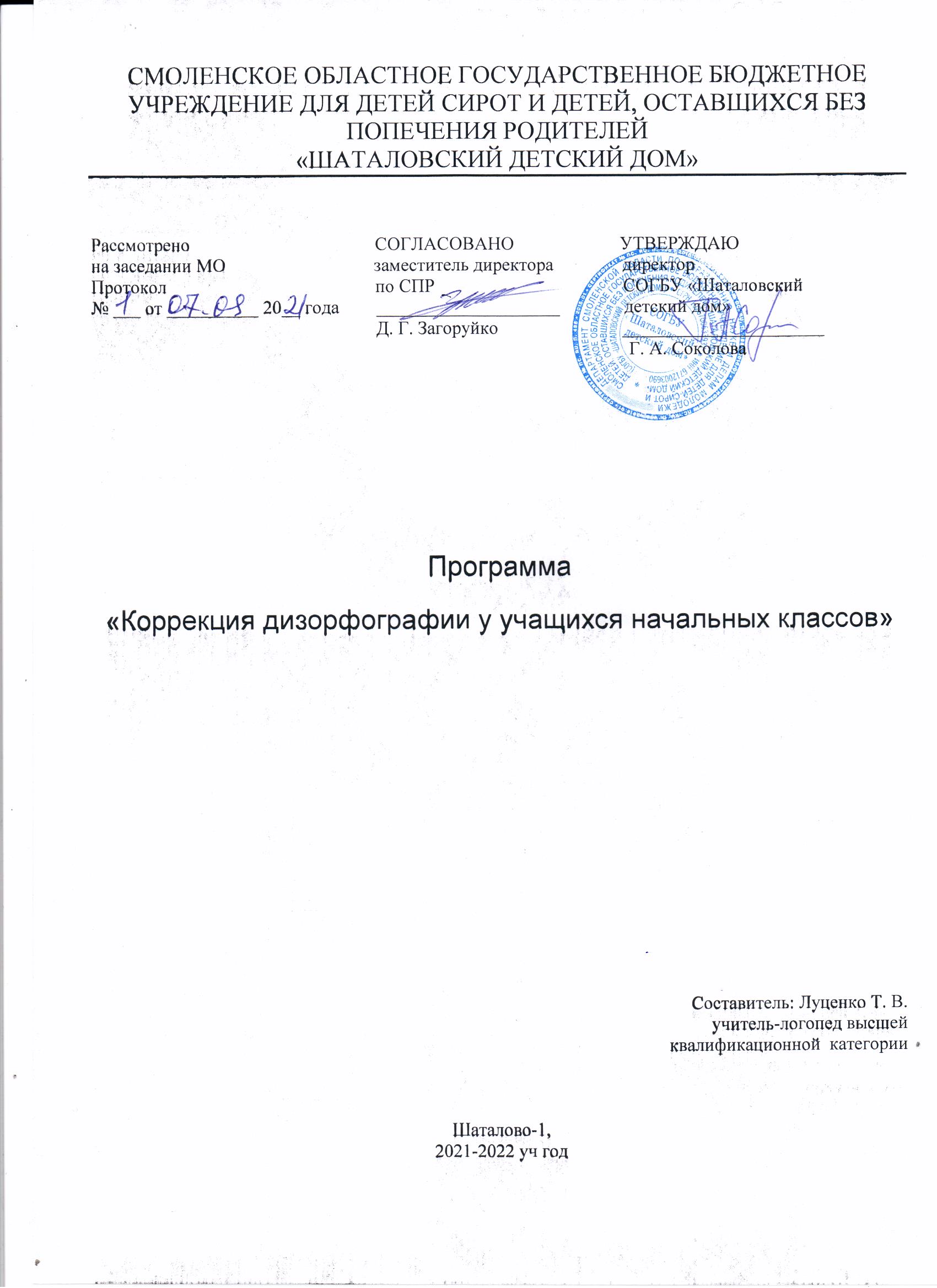 Программа «Коррекция дизорфографии у учащихся начальных классов»ПОЯСНИТЕЛЬНАЯ ЗАПИСКАДизорфография — трудности формирования орфографического навыка — широко распространенное явление среди учащихся начальной и, особенно, средней общеобразовательной школы.В нашей стране эта форма нарушения письменной речи была описана сравнительно недавно, так что особенности такой формы патологии продолжают быть объектом изучения исследователей.Стойкие и многочисленные ошибки по орфографии и пунктуации, характерные для дизорфографии, не являются случайными. Как правило, дизорфография проявляется у детей, страдающих на начальном этапе обучения дисграфией и дислексией, а в дошкольном возрасте имеющих те или иные нарушения устной речи (и на уровне фонетико-фонематичес-ком, и на уровне лексико-грамматическом). Таким образом, дизорфография является определенным этапом в развитии детей, имеющих речевые нарушения (Э. Г. Кругикова, Г.М. Сумченко, Э.Я.Сизова, М. Г. Храковская. Об изучении дизорфографии у школьников). Дисграфические ошибки, как правило, исчезают после окончания начальной школы, в то время как для дизорфографии характерно наличие единичных дисграфических ошибок, которые сочетаются с орфографическими (например, до девятого класса могут встречаться замены ш-щ, б-ди др.).Кроме того, устная речь детей, имеющих дизорфографию, характеризуется определенными особенностями при детальном ее исследовании. Так, у большинства учащихся, даже если отсутствуют элементы дислалии, имеется выраженная недостаточность в развитии артикуляторной моторики (зажатая, закрытая дикция, неразборчивая для окружающих речь).Также отмечаются сложности в четкой слуховой дифференциации как гласных фонем, так и согласных. Имеются негрубые ошибки при воспроизведении сложного речевого материала (многосложных незнакомых или малознакомых слов и т. д.). Речь детей с дизорфографией бедна интонационно, маловыразительна.Особенно выявляется значительное недоразвитие на лексико-грамматическом уровне в виде ошибок в словоизменении и словообразовании, бедности словаря, в виде затруднений в подборе синонимов, антонимов, многозначных, однокоренных слов, образовании сложных слов и т. д.Особую группу школьников с дизорфографией составляют дети, у которых диагностируется скрытое или явное левше-ство, амбидекстры. Дети-амбидекстры имеют стойкие нарушения письма, сопровождающиеся теми или иными нарушениями высших корковых функций (чаще всего двигательно-зри-тельной координации, нарушениями буквенного гнозиса, динамического и конструктивного праксиса и др.). У таких школьников левшество может быть генетическим, врожденным, а может быть и приобретенным, патологическим. В обоих случаях требуется вмешательство логопеда.В связи с вышеизложенным становится ясно, что стойкие орфографические ошибки, называемые дизорфографией, требуют квалифицированной коррекционной работы для их преодоления. Такую работу должен вести логопед-дефектолог, а не учитель русского языка, незнакомый с речевой патологией. Только знание и понимание механизмов таких нарушений может привести к положительному результату в коррекционной работе.В условиях  ПМПК проводится комплексная диагностика и коррекционное воздействие на детей с дизорфографией. В преодолении трудностей кроме логопеда им помогают медики (невропатологи, массажисты, фитотерапевты).Курс включает в себя занятия в течение 18—36 недель, продолжительностью 40 минут и проводятся 2 раза в неделю.Группы комплектуются в количестве 2—6 человекКонтингент учеников в группах — учащиеся начальных классов общеобразовательной школы.ОкончаниеТЕМАТИЧЕСКОЕ ПЛАНИРОВАНИЕТЕМАТИЧЕСКОЕ ПЛАНИРОВАНИЕТЕМАТИЧЕСКОЕ ПЛАНИРОВАНИЕТЕМАТИЧЕСКОЕ ПЛАНИРОВАНИЕТемаЗадачиСодержаниеКол-во часовРазвитие фонетико-фонематических процессов, слухоречевои памятиРазвитие фонетико-фонематических процессов, слухоречевои памятиРазвитие фонетико-фонематических процессов, слухоречевои памятиРазвитие фонетико-фонематических процессов, слухоречевои памятиГласные и согласные звукиРазвитие четких движений органов артикуляции, умения выделять гласные и согласные из потока речи, четко и внятно произносить звуки• артикуляционная гимнастика перед зеркалом для нижней челюсти, губ, языка; • уточнение изолированной артикуляции гласных в слогах, словах, фразах (а, о, у, ы, э, и); • уточнение артикуляции согласных; • заучивание фраз, скороговорок со стечением согласных (Триста тридцать третья артиллерийская бригада и др.). • четкое послоговое проговаривание любого речевого материала (слов, фраз, текста)4Звук, слог. Ударение (Развитие фонематического восприятия)Развитие четкой слуховой дифференциации гласных и согласных, близких по акус-ти ко-артикуляцией-ным признакам• упражнения в различении на слух слов с оппозиционным согласным {башня — пашня; дочка -- точка), сразными ударениями (замок — замок; пили — пили; косы — косы); • упражнения на выделение ударного слога в словах разной длины (вода, водолаз, водопровод), • чтение слоговых таблиц и повторение за логопедом слогов ша — ща; ба — да; да — та4Языковой анализ и синтезРазвитие навыка членения предложения на слова, слов на слоги, слога на звуки и буквы• упражнения на деление слов на слоги и буквы (звуки) — вначале берутся двухсложные слова из списка непроверяемых слов. Затем речевой материал усложняется по лексике и звукобук-венной структуре; • распространение предложений;К)Языковой анализ исинтезРазвитие навыка членения предложения на слова, слов на слоги, слога на звуки и буквы• составление предложений по схемам: ПоЯзыковой анализ исинтезРазвитие навыка членения предложения на слова, слов на слоги, слога на звуки и буквы. По веткам прыгала белка., по опорЯзыковой анализ исинтезРазвитие навыка членения предложения на слова, слов на слоги, слога на звуки и буквыным картинкам, по сюжетным картинкам и по серии сюжетных картин; • зрительные, слуховые диктантыРабота над слухоречевои памятьюРазвитие объема слухоречевои памяти• повторение слов, фраз, стихотворений, чисто-говорок, пословиц, например: Семеро одного не ждут. Пришел Прокоп принес укроп. Щеткой чищу я щенка, щекочу ему бока4Развитие гностика-практических процессовРазвитие гностика-практических процессовРазвитие гностика-практических процессовРазвитие гностика-практических процессовРабота над зрительным (буквенным) гно-зисомРазвитие зрительного восприятия букв• реконструкции букв; • упражнения на реконструкцию букв, составление из элементов, дописывание строчных и прописных букв; • работа с зеркально-расположенными буквами; • нахождение ошибок в печатном и рукописном тексте4Работа над праксисом кисти рукиРазвитие четких диф-ференцированных движений тонкой мо-торики, графомотор-ных навыков• тренировка в пробах на динамический праксис (кулак — ладонь — ребро); • прописывание букв в воздухе, на столе; • обведение букв по точкам; • штриховка контурно изображенных фигур; • использование для запоминания траектории букв из наждачной бумаги, фанеры, пластилина; • упражнения в письме по специальным трафаретам (линейка с вдавленными буквами); • упражнения в прописях4ТемаЗадачи Содержание Кол-во часовЗадачи Содержание Кол-во часовЗадачи Содержание Кол-во часовЛексико-грамматическое и грамматика-орфографическое оформление речиЛексико-грамматическое и грамматика-орфографическое оформление речиЛексико-грамматическое и грамматика-орфографическое оформление речиЛексико-грамматическое и грамматика-орфографическое оформление речиРазвитие лексико-грамматических категорийРазвитие морфологического анализа• подбор однокоренных слов (стол, столовая, столешница, столоваться, престол, столица и т.д.); • разбор слов по составу (загородный); • подбор однокоренных слов с корнями — омонимами (вода, водяной, водопровод, завод, водитель, подвода); • подбор слов с корнями — синонимами: вода, водный, река, речной; • подбор синонимов: смелый — храбрый — отважный; грустный — печальный — хмурый; • подбор антонимов: друг — враг, утро — вечер, счастье — беда', •придумывание словосочетаний, предложений с заданными словами20Развитие лексико-грамматических категорийРазвитие лексико-семантических связей• объяснение многозначных слов: золотая осень, золотые руки, золотое сердце, золотая голова, свежие фрукты, свежий ветер, свежее утро, свежее дыхание; •стилистические упражнения : придумать существительные к следующим прилагательным: пухлая (почка, девочка), пуховый (платок}, пушистый (снег, свитер), земляной (вал, червяк), земельный (надел, налог, участок), землистый (цвет лица), глиняный (кувшин), глинистая (почва)20Правописаниежч-ши, ча-ща, чу-щуРазличение правописания жи-ши, ча-ща, чу-щу• придумывание слов и предложении; • подчеркивание орфограмм и обозначение цветным маркером;2Правописаниежи-ши, ча-ща, чу-щуРазличение правописания жи-ши, ча-ща,чу-щу• упражнение «вставить пропущенные орфограммы: уч... щиеся нач...льной школы кач...ются на качелях»; • обозначение цветными маркерами изучаемой орфограммыРазделительные твердый и мягкий знакиРазличение разделительного твердого и мягкого знаков на слух и обозначение их на письме• вписывание пропущенных ъ и ь; • написание коротких диктантов; • дидактические игры на различение & и ь; • перенос слов с разделительными а и ь2Имена собственныеРазвитие умения выделять имена собственные из потока речи, из текста• упражнения на определение имен собственных с малознакомыми географическими названиями: На острове Мадагаскар много полезных ископаемых.2Согласование имен существительных с различными частями речи в роде, числе,падежеДифференциация падежных окончаний• тренировочные упражнения на согласование существительных с прилагательными, причастиями в падеже: бушующий океан, темно-вишневая шаль, цветущая акация2Беспредложное и предложное управлениеТренировка в употреблении глагольных форм• упражнения в спряжении глаголов; идти по мостовой, жить в квартире и т. д.2ПредложениеРазвитие синтаксического анализа• составление предложений с заданным словом; • работа с деформированными предложениями: лесу, в, елочка, родилась; • упражнение «Исправь ошибку»6Работа со связным текстомРазвитие связной устной и письменной речи• составление рассказа по серии сюжетных картин; • работа с деформированным текстом; • написание изложения6